Č. j. 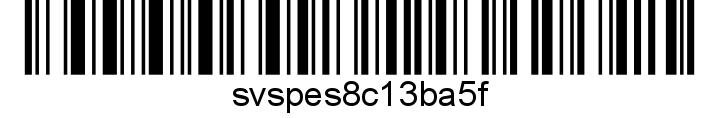 Nařízení Státní veterinární správy Krajská veterinární správa Státní veterinární správy pro Liberecký kraj (dále jen „KVS SVS pro Liberecký kraj“) jako místně a věcně příslušný správní orgán podle ustanovení § 49 odst. 1 písm. c) zák. č. 166/1999 Sb., o veterinární péči a o změně některých souvisejících zákonů (veterinární zákon), ve znění pozdějších předpisů, v souladu s ustanovením § 75a odst. 1 a 2 veterinárního zákona, rozhodla takto:Ukončení mimořádných veterinárních opatřeníMimořádná veterinární opatření nařízená dne 27.07.2022 nařízením Státní veterinární správy č. j. SVS/2022/097707-L vydaná z důvodu vyhlášení ochranného pásma kolem ohniska hniloby včelího plodu v katastrálním území (dále jen „k.ú.“) 786306 Vrchlabí, na území okresu Trutnov, Královéhradecký kraj se katastrální území v územním obvodu Libereckého kraje, okres Semily: 642584 Horní Branná se ukončují.Státní veterinární správa na svých internetových stránkách zveřejňuje pro včelařskou veřejnost přehlednou interaktivní mapu umožňující včelařům získat okamžitý přehled o ohniscích a ochranných pásmech v souvislosti s morem a hnilobou včelího plodu ve všech obcích na území ČR. Mapa má informativní charakter, odkaz na stránky map je Mapové výstupy ohnisek nákaz včel a ochranných pásem – Státní veterinární správa (svscr.cz).Zrušovací ustanoveníZrušuje se nařízení Státní veterinární správy č. j. SVS/2022/097707-L ze dne 27.07.2022.Společná a závěrečná ustanovení (1) Toto nařízení nabývá podle § 2 odst. 1 a § 4 odst. 1 a 2 zákona č. 35/2021 Sb., o Sbírce právních předpisů územních samosprávných celků a některých správních úřadů . Datum a čas vyhlášení nařízení je vyznačen ve Sbírce právních předpisů. (2) Toto nařízení se vyvěšuje na úředních deskách krajského úřadu a všech obecních úřadů, jejichž území se týká, na dobu nejméně 15 dnů a musí být každému přístupné u krajské veterinární správy, krajského úřadu a všech obecních úřadů, jejichž území se týká.  (3) Státní veterinární správa zveřejní oznámení o vyhlášení nařízení ve Sbírce právních předpisů na své úřední desce po dobu alespoň 15 dnů ode dne, kdy byla o vyhlášení vyrozuměna. V Liberci dne  MVDr. Roman Šebestaředitel Krajské veterinární správyStátní veterinární správy pro Liberecký krajpodepsáno elektronickyObdrží:Krajský úřad pro Liberecký kraj, IČ:70891508, DS: c5kbvkw, U Jezu 642/2a, 460 01 Liberec - Liberec IV-PerštýnObec Horní Branná, IČ:00275735, DS: 52zaudf, 1, 512 36 Horní Branná – Horní Branná